MEDNARODNI MESEC NOVEMBERJE MESEC OZAVEŠČANJA O BOLEZNIH MOŠKIH, PREDVSEM O RAKU PROSTATE IN RAKU NA MODIH. POMEMBNA JE PREVENTIVA IN PRAVOČASEN PREGLED PRI UROLOGU.VSI ZAPOSLENI, OBISKOVALCI IN PACIENTI STE PRISRČNO VABLJENI NA NAŠO STOJNICO v petek, 24.11.2017 od 8.00 naprej v avli Klinike za kirurgijo.ZA PRIJAZNEJŠI DAN S POMEMBNIMI INFORMACIJAMI BOMO POSKRBELI ZAPOSLENI Z ODDELKA ZA UROLOGIJO. 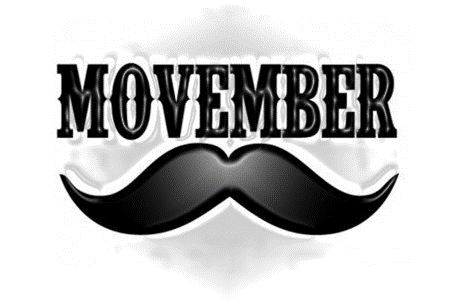 VABLJENI!